2020 Bill W AA Camp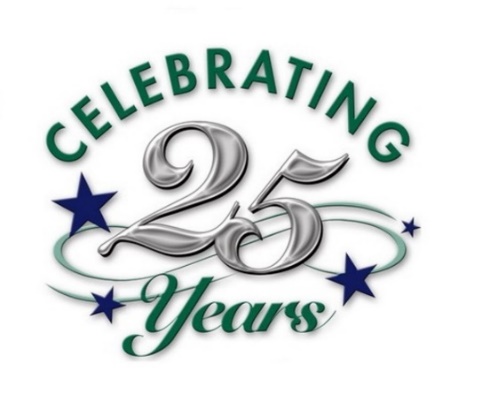 July 24-26, 2020at Douglas Daly, NT         With Al-Anon participationMeetings, meditation and fun in a peaceful bush setting – that’s the Bill W Camp, now in its 25th year. There’s great sharing along with some quirky events.  As well as enjoying the fellowship, you might like to join in a cricket match (AA rules) a damper cooking competition (bring your own flour) take a dip in the hot springs (bring your swimmers) or bring your talent and perform in Red Faces. Swimming in the river with the crocodiles is not advised, but we are welcome to use the park’s big pool. Remember it’s a camp – so bring your own everything including a chair for meetings. We do supply cold water, tea and coffee – in your own mug!Every year the Douglas Daly Tourist Park reserves an area for us which includes a camping and vehicle site. If you’re camping (about $15 a night) no need to book. When you arrive just tell the park: “I’m with the Bill W Camp”. The park also reserves us a few caravan sites close to the action. If you’d like to book a powered site or reserve a room or self-contained cabin, BOOK EARLY because our camp runs over a holiday weekend and the park gets very busy. Contact the park on 08 8978 2479 and say, “I’m with the Bill W Camp”. The camp, so well loved by travelling AAs, has been going for 25 years. If you haven’t been, why not this year? Douglas Daly is about 220km south-west of Darwin on sealed roads.  And do stay on for the Darwin Unity Weekend thefollowing weekend (see over).During the week between the two events there will be some things you may like to do. For instance, join a tag-along through Kakadu National Park or visit the closer-to-Darwin Litchfield National Park. There could be some organised activities (at own expense) like canoeing or hiking or cruising the wetlands on a houseboat. For updates on the camp and afterwards come back here to … www.aadarwin.org.auLike to talk? Contacts: For AA - Mark P 0400 255 019, Terry B 0418 895 007,Denis P 0435 479 477, Samantha H 0400 579 656.For Al-Anon: (both text only) - Fay 0400 582 749, Alison 0402 005 950 oralanon.alateen.darwin@gmail.com 